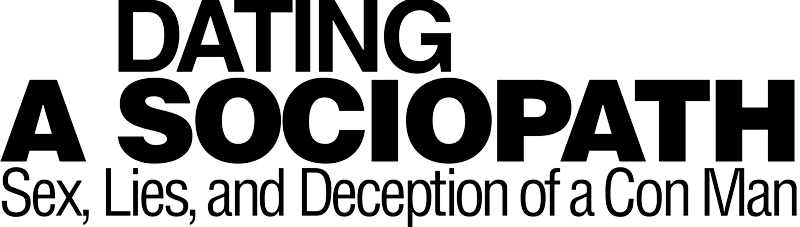 Johnson Production GroupPress KitOne-LinerThe family infiltratorSynopsisCaught in the middle of her parents marital issues, Jane, a bright teenager in her senior year ofhigh school struggles to stay focused while prepping for her final exams. But when her father Paul causes a car accident that leaves her seriously injured, her long road to recovery becomes a major obstacle in the way of her success. With her parents Paul and Samantha now separated, Jane adjusts to life at home without her dad as she works through her physical rehabilitation. Jane is blindsided when Samantha introduces her mysterious new boyfriend Brian, a handsome younger man with excessive charm.When a physical altercation between Paul and Brian takes place in front of Jane at their family home, Paul is given a restraining order by the police and Jane’s life is in turmoil. As Brian tries to inch his way closer to Samantha and her family, Jane becomes suspicious of Brian and starts to believe that he has dangerous intentions. With the help of her friend Karli, Jane tries to reveal Brian’s true identity while to trying to find a way to bring her family back together.ProducersExecutive ProducerTIMOTHY O. JOHNSONExecutive ProducerANDREW C. ERINProducerHAYDEN BAPTISTEKey CastKey Cast BiographiesJESSALYN GILSIGJessalyn Gilsig has an extensive list of theater credits to her name. A graduate of McGill University in Montreal, Canada, Gilsig received her theatrical training at the American Repertory Theatre's Institute for Advanced Theatre Training at Harvard University. Among the American Repertory Theatre projects in which she appeared are "The Cherry Orchard," "Henry V," "The Oresteia," "Tartuffe" and "The Tempest." She also appeared in the Alliance Theatre production of "The Last Night of Ballyhoo," and in numerous other live productions and television commercials.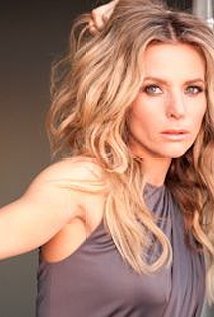 
JON COR Jon Cor is a twenty something year-old living himself to death in Toronto, ON.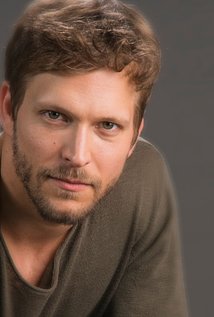 He booked his first audition for a major film franchise while courting multiple agencies at the end of the second year of the Theatre Arts and Performance program at Fanshawe College in London, ON.Since then he has won roles on the hit TV series Degrassi: The Next Generation, Twisted Pictures' Saw 3D and Zed Filmworks' The Boy She Met Online. Currently (August 2011), Jon is working on SyFy's Being Human (US) in Montreal, Quebec, E4's Beaver Falls (UK) just outside of Stellenbosch, South Africa and voicing Brick - a cartoon character - on Teletoon's Total Drama Island.He is also a writer, a musician, an acrobat/martial artist and previously a Ford model.His ambitions include publishing his first novel (In Heat), which was originally drafted when he was just nineteen years old, and a collection of short stories (A Murder of Prose).HANNAH VANDENBYGAARTHannah Vandenbygaart is an actress, known for Bruno & Boots: Go Jump in the Pool (2016), Precious Things (2017) and Reboot: The Guardian Code (2018).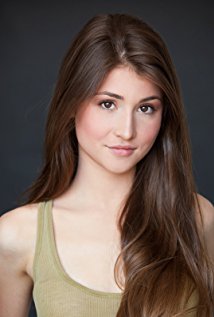 HABREE LARRATTHabree Larratt is an actress, known for The Perfect Soulmate (2017), Love on a Limb (2016) and Bellevue (2017).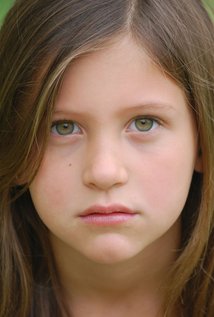 Production CreditsFull CastProduced by Directed by Written by Tyler MacIntyreDan WeissenbergerCinematography by Film Editing by Casting By Production Design by Costume Design by Producer BiographiesTIM JOHNSON – Executive ProducerTim Johnson is among the most active and reliable producers in the business thanks to top rate productions and an 'on time, on budget' reputation. Previously, he managed the production of ABC's THE DAYS (MINDSHARE/TOUCHTONE.) Prior to forming Johnson Production Group and Ignite Entertainment, Tim served as Head of West Coast Programming Executive and launched the successful series DOC (88 episodes,) SUE THOMAS, FBI, MYSTERIOUS WAYS, JUST CAUSE, PONDEROSA, CHRISTY, ITS A MIRACLE AND MIRACLE PETS. Johnson is also responsible for producing the international hit series, DR. QUINN, MEDICINE WOMAN for CBS PRODS/SULLIVAN COMPANY for over 5 seasons. During his 100-episode tenure, he also launched LIVE FROM THE RANCH with Orson Bean - a nationally syndicated talk show focusing on family values in America. He also developed and produced the original docu-drama COLD CASE for CBS network, which was the very first program to integrate television with the Internet.Recent Projects: For Better or For Worse – Executive ProducerBaby Bootcamp – Executive ProducerRing By Spring – Executive ProducerSole Custody – Executive ProducerThe Cheating Pact – Executive ProducerDeadly Spa – Executive ProducerWalking the Halls – Executive ProducerJune In January – Executive ProducerChristmas in the City – Executive ProducerSnow Bride – Executive ProducerDirty Teacher – Executive ProducerThe Surrogate – Executive ProducerMerry In-Laws – Executive ProducerA Bride for Christmas – Executive ProducerNaughty or Nice  – Executive ProducerChristmas Crush– Executive ProducerTeenage Bank Heist– Executive ProducerHow to Fall in Love – Executive ProducerHome Invasion (2011) – Executive ProducerFinal Sale (2011) – Executive ProducerConfined (2010) – Executive ProducerTornado Valley (2009) – Executive Producer The Wedding Dance (2009) – Executive Producer Trust (2009) – executive producer Toxic Skies (2008) – executive producer Storm seekers (2008) – executive producer Making Mr. Right (2008) – executive producer Love Sick (2008) – executive producer Just Breathe (2008) – executive producer Devils Diary (2007) – executive producer Swarm (2007) – executive producer JOHNSON PRODUCTION GROUP The Johnson Production Group contracts globally to produce television and motion picture content for international networks, studios and distributors. Based in Los Angeles and Vancouver, British Columbia, the company manages production, facilitates development and financing, procures distribution and guarantees quality and timely execution of its programs. While costs have gone up, so has the demand for quality. No longer is good enough, good enough. Johnson Production Group serves that segment when a show needs to be "A" quality, but produced efficiently enough to meet a locked budget. JPG specializes in value, protection of creative elements, and delivery of a quality finished product.ANDREW C. ERIN – ProducerAndrew Erin is a Canadian Writer/Director making a big splash in the US, and has produced, written and directed numerous commercially successful films. His directorial debut, SAM’S LAKE, was an official selection at the Tribeca Film Festival and did an excellent theatrical run in select theaters around the country; distributed by Lionsgate Films.  Andrew also wrote the script for the film.Andrew’s directorial credits include, SIMPLE THINGS, produced for Screen Media Ventures and Universal Studios.  Besides winning The Bob Clark Award for Best Director at the California Independent Film Festival, the film was commercially received.Andrew has worked continuously as a writer/director, building a strong library of films in the Thriller/Horror genres with: Embrace of The Vampire, The Clinic, Final Sale, Confined and Toxic Skies.His most recent project, HAVENHURST was recently acquired by Lionsgate, set for release 2016. It was written, directed and produced under his own banner, along with  Twisted Pictures.HAYDEN BAPTISTE - ProducerHayden Baptiste is a Producer and Development Executive with The Mob Entertainment, an LA Based production company with a Canadian office in Ontario. After spending nearly 15 years working as an Associate Producer for The Johnson Production Group and working as an Independent Producer in Toronto and Vancouver, Hayden has evolved into a well rounded producer who understands all aspects of production from development to delivery.
Hayden has produced films for various networks including CBC, Bravo, The Hallmark Network, UP TV and Lifetime Network. His films have been selected for film festivals around the world including the Montreal World Film Festival, Atlantic Film Festival, Screamfest, Catalina Film Festival, National Screen Institute and Chicago International. In addition to his extensive production experience, Hayden is a screenwriter and composer.
Hayden has studied at the Canadian Screen Training Centre, and completed the summer intensive screenwriting program at UBC.Selected Credits2017 Sweetheart (Producer)2017 Christmas Festival Of Ice (Producer) Hallmark Network2017 Precious Things (Co-Executive Producer)2016 Eyewitness (TV Movie) (Co-Executive Producer)2016 The Rooftop Christmas Tree (TV Movie) (Co-executive Producer) UP TV2013 Leave Us Alone (Short) (Executive Producer) / (Producer) *Winner Catalina Film Festival2011 From Darkness (Short) (Executive Producer)2011 Three Weeks, Three Kids (TV Movie) (Associate Producer) Hallmark Network2010 Confined (Associate Producer) The Movie Network2009 Kick Me Down (Producer)Billing BlockBroadview Pictures Presents   In Association with Johnson Production Group   
A Maxwell McGuire Film “DATING A SOCIOPATH”
 JESSALYN GILSIG  JON COR  HANNAH VANDENBYGAART  HABREE LARRATT
SCOTT GIBSON  TAVEETA SYZMANOWICZ
Casting by  LINDSAY CHAG CASTING  RON LEACH C.D.C. 
Production Designer  DAMIEN McPHILLIPS  Costume Designer ANDY TAIT  
Director of Photography  ADRIAN LANGLEY	  Editor  ERIC GODDARD  
Producer  HAYDEN BAPTISTE  Executive Producers  TIMOTHY O. JOHNSON  
ANDREW C. ERIN	  Written by  TYLER MacINTYRE  DAN WEISSENBERGER  
Directed by  MAXWELL McGUIREFilmed on location in Ottawa, Ontario, Canada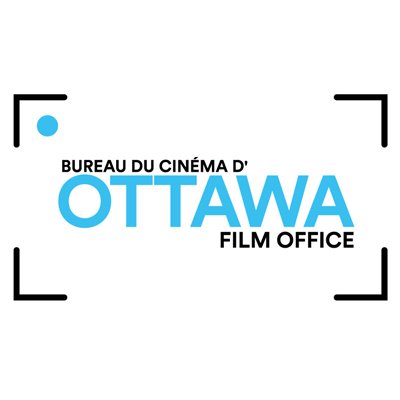 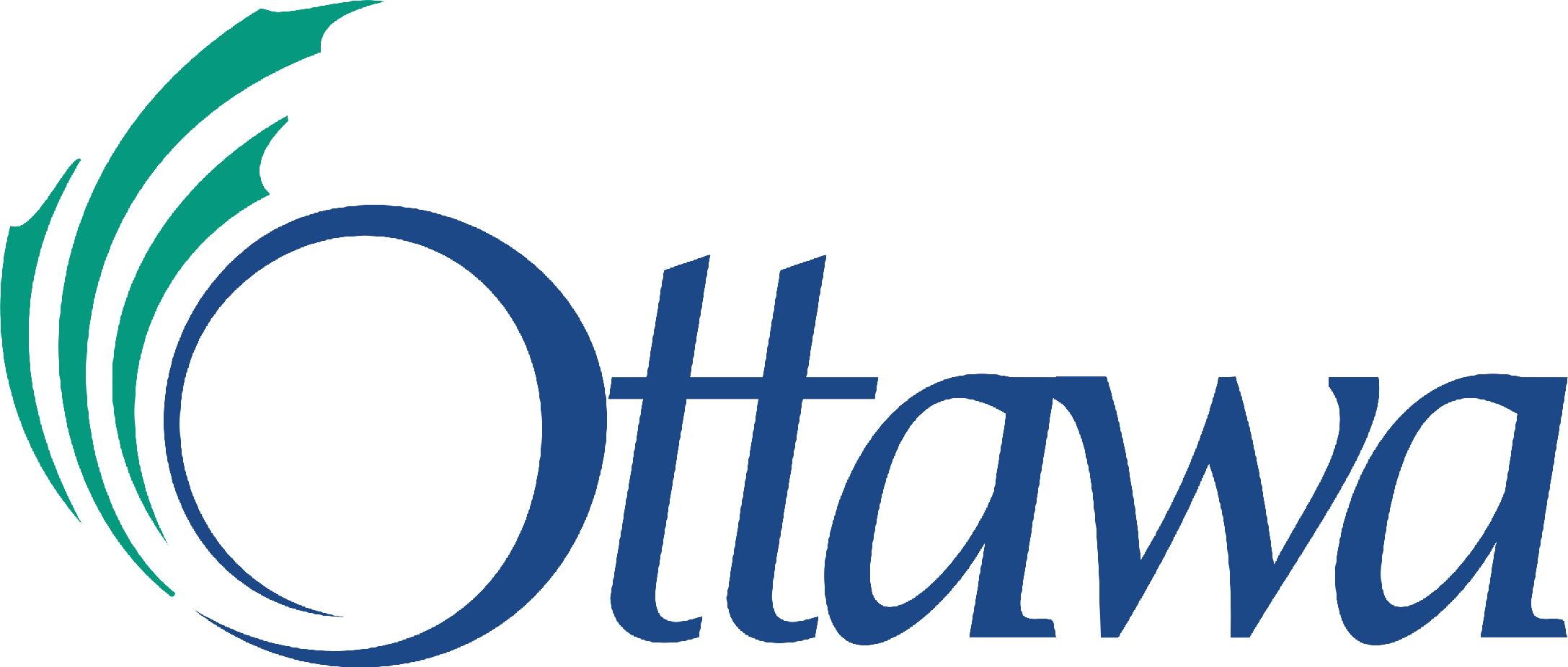 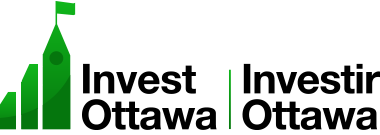 With the participation of the Ontario Film and Television Tax Credit
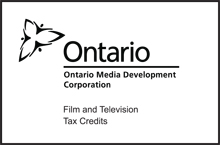 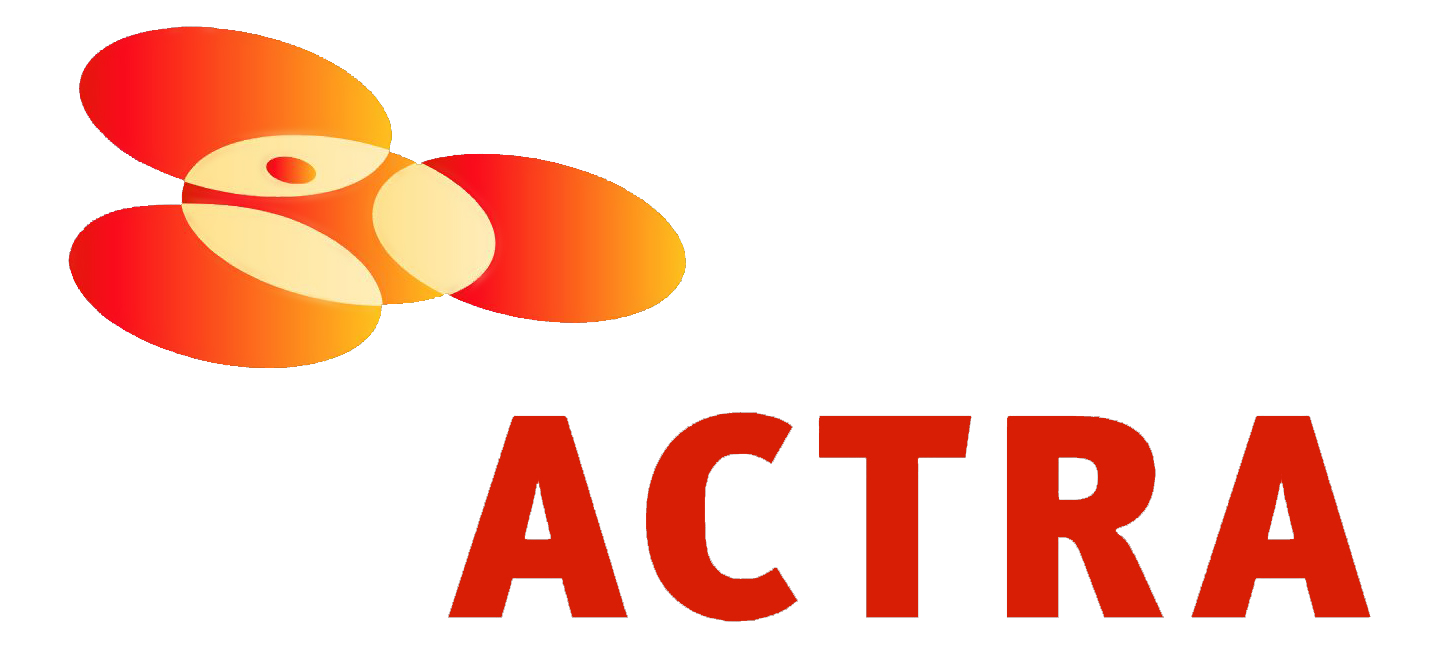 © 2017 SC FILMS INC.   All Rights ReservedJohnson Production Group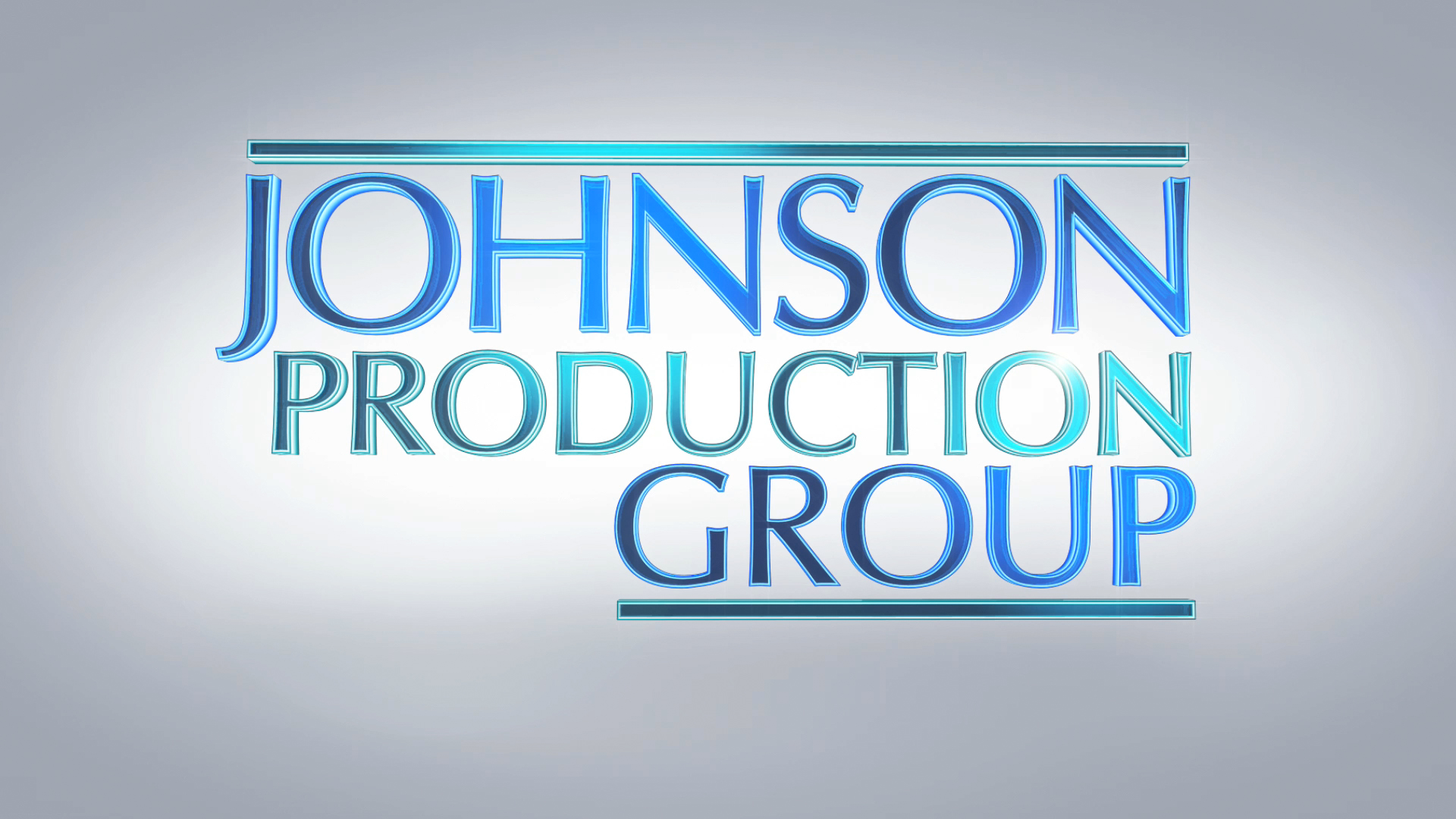 Meta DataLONG (max 540 characters) synopsisWhen Jane’s parents separate in her high school year, she struggles to stay focused at school and that is only made worse when her father Paul causes a car accident that leaves her seriously injured.Jane works through her physical rehabilitation but is blindsided when Samantha introduces her mysterious new boyfriend Brian, a handsome younger man with excessive charm.Brian tries to inch his way closer to Samantha and her family. Jane tries to reveal Brian’s true identity while to trying to find a way to bring her family back together. (539)MEDIUM (max 180) synopsisJane’s parents have separated and she is injured in a car accident. Her mother’s mysterious new boyfriend divides the family and Jane must work to bring them back together. (172)SHORT (max 54 characters) synopsisA mother’s new boyfriend divides a struggling family (52)5 KEY WORDSCon artist, family, infiltrator, separation CHARACTERSamanthaBrianJaneTillyPaulKarliACTORJESSALYN GILSIG
JON COR
HANNAH VANDENBYGAART
HABREE LARRATT
SCOTT GIBSON
TAVEETA SZYMANOWICZActors
JESSALYN GILSIG
JON COR
HANNAH VANDENBYGAART
HABREE LARRATT
SCOTT GIBSON
PETER DILLON
TAVEETA SZYMANOWICZ
MICHAEL GORDIN SHORE
STEPHANE GARNEAU-MONTEN
RICHARD NASH
BRITTANY McGIRR
JODI LARRATT
SEAN TUCKER

MIC JONESRole
Samantha
Brian
Jane
Tilly
Paul
Ben Ellison
Karli
Mitch
Clerk
ER Doctor
Receptionist
Manager
Locksmith

Stunt CoordinatorTimothy O. Johnsonexecutive producerAndrew C. Erinexecutive producerHayden BaptisteproducerMaxwell McGuireAdrian LangleyEric GoddardLindsay Chag CastingRon Leach C.D.C.Damien McPhillipsAndy TaitMichel Poirier1st assistant directorTaralee Gerhard2nd assistant directorScott Coultharttrainee adJohn Pettiproduction coordinatorAdrian Langleydirector of photographyDiego Dias1st assistant cameraMarkie Conners-Magill2nd assistant cameraAli Konzukcamera trainee internJeff BraydmtPetr Maurstills photographerLaszlo Szijartosound mixerSteven F. S. BrunigafferRobert Courtemanchekey gripEthan EdwardsswingLarry Munndaily electricDamien McPhillipsproduction designerTara Burrart directorKat Baldassaridaily art assistantsMacrae MartinAndy Taitcostume designerDeborah Ringon-set costumersSarah A. CarollJulien Desormeauxdaily wardrobe assistantsJoe GerhardsAnna Della Zazzerakey makeup artistSamnang Tepkey hairstylistHannah Grace RooneyCory Lynn Bercovitchdaily swingsMadison MooreErin K. RichardsonAinslie S. Wiggslocations managerChelsey Hardyproduction assistantMacrae Martindaily production assistantsKatrina PoulsenAlanna ShermanSean Parkertransport coordinatorAdrian Matthewsdaily driversIan McKayMichael PembrokePeter ForbessecurityWill LongStephen MonetteAction Set Medicsset medicPhilip Powel-Smithon-set tutorsAbigail BurkeRebecca KaellKs On The Keyscatering & craft servicesRobert SwaitaLindsay Chag Castingus castingRon Leach C.D.C.canadian castingNicole Viensproduction accountantLeah Myerspost production supervisorEric GoddardeditorUrban Postpost production services Ike Murphyproject managerColouristonline editor vfxWalter Lighting And Griplighting and grip equipmentArthur J. Gallagher Canada Ltd.insurance brokerspecial thanks to:City Of OttawaKonzuk FamilyLa Cité CollégialeMilk ShopMayfair TheatreGreco FitnessHoliday Inn Express & Suites Ottawa East Aoe Arts CouncilThe Waverly EastGoldart Studio JewelleryCapital Temporary LodgingTurris Communications